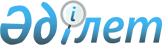 2011 жылғы 21 желтоқсандағы "Талғар ауданының 2012-2014 жылдарға арналған аудандық бюджеті туралы" N 53-316 шешіміне өзгерістер мен толықтырулар енгізу туралы
					
			Күшін жойған
			
			
		
					Алматы облысы Талғар аудандық мәслихатының 2012 жылғы 20 ақпандағы N 2-13 шешімі. Алматы облысының Әділет департаменті Талғар ауданының Әділет басқармасында 2012 жылы 21 ақпанда N 2-18-139 тіркелді. Қолданылу мерзімінің аяқталуына байланысты шешімнің күші жойылды - Алматы облысы Талғар аудандық мәслихатының 2013 жылғы 13 мамырдағы N 17-89 шешімімен      Ескерту. Қолданылу мерзімінің аяқталуына байланысты шешімнің күші жойылды - Алматы облысы Талғар аудандық мәслихатының 13.05.2013 N 17-89 шешімімен.

      РҚАО ескертпесі.

      Мәтінде авторлық орфография және пунктуация сақталған.       

Қазақстан Республикасының 2008 жылғы 4 желтоқсандағы Бюджет кодексінің 44-бабының 7-тармағына, 104-бабының 5-тармағына, 106-бабы 2-тармағының 4)-тармақшасына, Қазақстан Республикасының 2001 жылғы 23 қаңтардағы "Қазақстан Республикасындағы жергілікті мемлекеттік басқару және өзін-өзі басқару туралы" Заңының 6-бабы 1-тармағының 1)-тармақшасына сәйкес, Талғар аудандық мәслихаты ШЕШІМ ҚАБЫЛДАДЫ:



      1. Талғар аудандық мәслихатының 2011 жылғы 21 желтоқсандағы "Талғар ауданының 2012-2014 жылдарға арналған аудандық бюджеті туралы" N 53-316 шешіміне (2011 жылғы 28 желтоқсандағы нормативтік құқықтық актілерді мемлекеттік тіркеу Тізілімінде 2-18-136 нөмірімен енгізілген, 2012 жылғы 14 қаңтардағы "Талғар" газетінде N 3 (3986) жарияланған) келесі өзгерістер мен толықтырулар енгізілсін:



      1-тармақтағы жолдар бойынша:



      1) "Кірістер" "7575319" саны "7459392" санына ауыстырылсын, соның ішінде:

      "трансферттердің түсімдері" "5600383" саны "5484456" санына ауыстырылсын.



      2) "шығындар" "7623859" саны "7640492" санына ауыстырылсын.

      "бюджет тапшылығын қаржыландыру (профицитін пайдалану) – 46351 мың теңге" жолынан кейін "бюджет қаражаттарының пайдаланылатын қалдықтары – 446677 мың теңге" жолымен толықтырылсын.



      2. Көрсетілген шешімінің 1-қосымшасы осы шешімнің 1-қосымшасына сәйкес жаңа редакцияда баяндалсын.



      3. Осы шешім 2012 жылдың 1 қаңтарынан бастап қолданысқа енгізілсін.      Аудандық мәслихат

      сессиясының төрағасы                       Түргенбаев Қ.Ә.      Аудандық мәслихат

      хатшысы                                    Теберіков Д.      КЕЛІСІЛДІ:      "Талғар аудандық экономика

      және бюджеттік жоспарлау

      бөлімі" мемлекеттік

      мекемесінің бастығы                        Сафин Асанғали Ануарұлы

      20 ақпан 2012 жыл

Талғар аудандық мәслихатының

2012 жылғы 20 ақпандағы

"2011 жылғы 21 желтоқсандағы

"Талғар ауданының 2012-2014

жылдарға арналған аудандық

бюджеті туралы" N 53-316 шешіміне

өзгерістер мен толықтырулар

енгізу туралы" N 2-13 шешіміне

1-қосымшаТалғар аудандық мәслихатының

2011 жылғы 21 желтоқсандағы

"Талғар ауданының 2012-2014

жылдарға арналған аудандық

бюджеті туралы N 53-316

шешіміне бекітілген

1-қосымша
					© 2012. Қазақстан Республикасы Әділет министрлігінің «Қазақстан Республикасының Заңнама және құқықтық ақпарат институты» ШЖҚ РМК
				СанатыСанатыСанатыСанатыСомасы

/мың теңге/Ішкі функцияІшкі функцияІшкі функцияСомасы

/мың теңге/СыныбыСыныбыСомасы

/мың теңге/А Т А У ЫСомасы

/мың теңге/1. Кiрiстер74593921Салықтық түсімдер128177004Меншiкке салынатын салықтар10252381Мүлiкке салынатын салықтар5932153Жер салығы726494Көлiк құралдарына салынатын салық3523565Бiрыңғай жер салығы701805Тауарларға,жұмыстарға және қызметтерге

салынатын ішкі салықтар2159072Акциздер1693003Табиғи және басқа ресурстарды пайдаланғаны үшін

түсетін түсімдер74504Кәсiпкерлiк және кәсiби қызметтi жүргiзгені

үшiн алынатын алымдар344195Ойын бизнесіне салық473808Заңдық мәнді іс-әрекеттерді жасағаны және

(немесе) оған уәкілеттігі бар мемлекеттік

органдар немесе лауазымды адамдар құжаттар

бергені үшін алынатын міндетті төлемдер406251Мемлекеттiк баж406252Салықтық емес түсiмдер12303001Мемлекет меншіктен түсетін кірістер100485Мемлекет меншігіндегі мүлікті жалға беруден

түсетін кірістер1004804Мемлекеттік бюджеттен қаржыландырылатын,

сондай-ақ Қазақстан Республикасының Ұлттық

Банкінің бюджетінен (шығыстар сметасынан)

ұсталатын және қаржыландырылатын мемлекеттік

мекемелер салатын айыппұлдар, өсімпұлдар,

санкциялар, өндіріп алулар1071661Мұнай секторы ұйымдарынан түсетін түсімдерді

қоспағанда, мемлекеттік бюджеттен

қаржыландырылатын, сондай-ақ Қазақстан

Республикасы Ұлттық Банкінің бюджетінен

(шығыстар сметасынан) ұсталатын және

қаржыландырылатын мемлекеттік мекемелер салатын

айыппұлдар, өсімпұлдар, санкциялар, өндіріп

алулар10716606Басқа да салықтық емес түсімдер58161Басқа да салықтық емес түсімдер58163Негізгі капиталды сатудан түсетін түсімдер57013603Жерді және материалдық емес активтерді сату5701361Жерді сату5701364Трансферттердің түсімдері548445602Мемлекеттік басқарудың жоғары тұрған

органдарынан түсетін трансферттер54844562Облыстық бюджеттен түсетін трансферттер5484456СанатыСанатыСанатыСанатыСомасы

/мың теңге/Ішкі функцияІшкі функцияІшкі функцияСомасы

/мың теңге/СыныбыСыныбыСомасы

/мың теңге/Ішкі сыныбыСомасы

/мың теңге/А Т А У ЫСомасы

/мың теңге/5Бюджеттік кредиттерді өтеу2718901Бюджеттік кредиттерді өтеу271891Мемлекеттік бюджеттен берілген бюджеттік

кредиттерді өтеу271897Қарыздар түсімі4854001Мемлекеттік ішкі қарыздар485402Қарыз алу келісім шарттары485408Бюджет қаражаттарының қолданылатын қалдықтары44667701Бюджет қаражатының қалдықтары4466771Бюджет қаражатының бос қалдықтары446677Функционалдық топФункционалдық топФункционалдық топФункционалдық топФункционалдық топСомасы

/мың теңге/Кіші функцияКіші функцияКіші функцияКіші функцияСомасы

/мың теңге/Бюджеттік бағдарламалардың әкімшісіБюджеттік бағдарламалардың әкімшісіБюджеттік бағдарламалардың әкімшісіСомасы

/мың теңге/БағдарламаБағдарламаСомасы

/мың теңге/А Т А У ЫСомасы

/мың теңге/2.Шығындар764049201Жалпы сипаттағы мемлекеттiк қызметтер2643631Мемлекеттiк басқарудың жалпы функцияларын

орындайтын өкiлдiк, атқарушы және басқа

органдар240128112Аудан (облыстық маңызы бар қала)

мәслихатының аппараты19223001Аудан (облыстық маңызы бар қала)

мәслихатының қызметін қамтамасыз ету

жөніндегі қызметтер13923003Мемлекеттік органның күрделі шығыстары5300122Аудан (облыстық маңызы бар қала) әкімінің

аппараты68792001Аудан (облыстық маңызы бар қала) әкімінің

қызметін қамтамасыз ету жөніндегі қызметтер67792003Мемлекеттік органның күрделі шығыстары1000123Қаладағы аудан, аудандық маңызы бар қала,

кент, ауыл (село), ауылдық (селолық) округ

әкімінің аппараты152113001Қаладағы аудан, аудандық маңызы бар

қаланың, кент, ауыл (село), ауылдық

(селолық) округ әкімінің қызметін

қамтамасыз ету жөніндегі қызметтер150113022Мемлекеттік органның күрделі шығыстары20002Қаржылық қызмет12464452Ауданның (облыстық маңызы бар қаланың)

қаржы бөлімі12464001Ауданның (облыстық маңызы бар қаланың)

бюджетін орындау және ауданның (облыстық

маңызы бар қаланың) коммуналдық меншігін

басқару саласындағы мемлекеттік саясатты

іске асыру жөніндегі қызметтер10245003Салық салу мақсатында мүлікті бағалауды

жүргізу2219018Мемлекеттік органның күрделі шығыстары5Жоспарлау және статистикалық қызмет11771453Ауданның (облыстық маңызы бар қаланың)

экономика және бюджеттік жоспарлау бөлімі11771001Экономикалық саясатты, мемлекеттік

жоспарлау жүйесін қалыптастыру мен дамыту

және ауданды (облыстық маңызы бар қаланы)

басқару саласындағы мемлекеттік саясатты

іске асыру жөніндегі қызметтер11771004Мемлекеттік органның күрделі шығыстары02Қорғаныс111361Әскери мұқтаждықтар3974122Аудан (облыстық маңызы бар қала) әкімінің

аппараты3974005Жалпыға бірдей әскери міндетті атқару

шеңберіндегі іс-шаралар39742Төтенше жағдайлар жөнiндегi жұмыстарды

ұйымдастыру7162122Аудан (облыстық маңызы бар қала) әкімінің

аппараты7162122006Аудан (облыстық маңызы бар қала)

ауқымындағы төтенше жағдайлардың алдын алу

және жою716203Қоғамдық тәртіп, қауіпсіздік, құқықтық,

сот, қылмыстық-атқару қызметі54001Құқық қорғау қызметi5400458Ауданның (облыстық маңызы бар қаланың)

тұрғын үй-коммуналдық шаруашылығы,

жолаушылар көлігі және автомобиль жолдары

бөлімі5400458021Елдi мекендерде жол қозғалысы қауiпсiздiгін

қамтамасыз ету540004Бiлiм беру54860721Мектепке дейiнгi тәрбиелеу және оқыту361429471Ауданның (облыстық маңызы бар қаланың)

білім, дене шынықтыру және спорт бөлімі361429003Мектепке дейінгі тәрбиелеу мен оқытуды

қамтамасыз ету281983025Республикалық бюджеттен берілетін нысаналы

трансферттер есебінен мектепке дейінгі

ұйымдардың тәрбиешілеріне біліктілік санаты

үшін қосымша ақының мөлшерін ұлғайту794462Бастауыш, негізгі орта және жалпы орта

білім беру4453084123Қаладағы аудан, аудандық маңызы бар қала,

кент, ауыл (село), ауылдық (селолық) округ

әкімінің аппараты6520123005Ауылдық (селолық) жерлерде балаларды

мектепке дейін тегін алып баруды және кері

алып келуді ұйымдастыру6520471Ауданның (облыстық маңызы бар қаланың)

білім, дене шынықтыру және спорт бөлімі4446564004Жалпы білім беру4308474005Балалар мен жеткіншектерге қосымша білім

беру51225063Республикалық бюджеттен берілетін нысаналы

трансферттер есебінен "Назарбаев зияткерлік

мектептері" ДБҰ-ның оқу бағдарламалары

бойынша біліктілікті арттырудан өткен

мұғалімдерге еңбекақыны арттыру3422064Республикалық бюджеттен берілетін

трансферттер есебінен мектеп мұғалімдеріне

біліктілік санаты үшін қосымша ақының

мөлшерін ұлғайту834434Техникалық және кәсіптік, орта білімнен

кейінгі білім беру29390471Ауданның (облыстық маңызы бар қаланың)

білім, дене шынықтыру және спорт бөлімі29390471007Кәсіптік оқытуды ұйымдастыру293909Бiлiм беру саласындағы өзге де қызметтер642169467Ауданның (облыстық маңызы бар қаланың)

құрылыс бөлімі558555037Білім беру объектілерін салу және

реконструкциялау558555471Ауданның (облыстық маңызы бар қаланың)

білім, дене шынықтыру және спорт бөлімі83614008Ауданның (облыстық маңызы бар қаланың)

мемлекеттік білім беру мекемелерінде білім

беру жүйесін ақпараттандыру9325009Ауданның (облыстық маңызы бар қаланың)

мемлекеттік білім беру мекемелері үшін

оқулықтар мен оқу-әдiстемелiк кешендерді

сатып алу және жеткізу42212020Республикалық бюджеттен берілетін

трансферттер есебінен жетім баланы (жетім

балаларды) және ата-аналарының қамқорынсыз

қалған баланы (балаларды) күтіп ұстауға

асыраушыларына ай сайынғы ақшалай қаражат

төлемдері28301023Республикалық бюджеттен берілетін

трансферттер есебінен үйде оқытылатын

мүгедек балаларды жабдықпен, бағдарламалық

қамтыммен қамтамасыз ету377606Әлеуметтiк көмек және әлеуметтiк қамтамасыз

ету2126232Әлеуметтiк көмек185735451Ауданның (облыстық маңызы бар қаланың)

жұмыспен қамту және әлеуметтік

бағдарламалар бөлімі185735002Еңбекпен қамту бағдарламасы45850004Ауылдық жерлерде тұратын денсаулық сақтау,

білім беру, әлеуметтік қамтамасыз ету,

мәдениет және спорт мамандарына отын сатып

алуға Қазақстан Республикасының заңнамасына

сәйкес әлеуметтік көмек көрсету18567005Мемлекеттік атаулы әлеуметтік көмек6709006Тұрғын үй көмегі13990007Жергілікті өкілетті органдардың шешімі

бойынша мұқтаж азаматтардың жекелеген

топтарына әлеуметтік көмек14859010Үйден тәрбиеленіп оқытылатын мүгедек

балаларды материалдық қамтамасыз ету4362014Мұқтаж азаматтарға үйде әлеуметтiк көмек

көрсету2346701618 жасқа дейінгі балаларға мемлекеттік

жәрдемақылар25977017Мүгедектерді оңалту жеке бағдарламасына

сәйкес, мұқтаж мүгедектерді міндетті

гигиеналық құралдармен және ымдау тілі

мамандарының қызмет көрсетуін, жеке

көмекшілермен қамтамасыз ету13036023Жұмыспен қамту орталықтарының қызметін

қамтамасыз ету189189Әлеуметтiк көмек және әлеуметтiк қамтамасыз

ету салаларындағы өзге де қызметтер26888451Ауданның (облыстық маңызы бар қаланың)

жұмыспен қамту және әлеуметтік

бағдарламалар бөлімі26888001Жергілікті деңгейде жұмыспен қамтуды

қамтамасыз ету және халық үшін әлеуметтік

бағдарламаларды іске асыру саласындағы

мемлекеттік саясатты іске асыру жөніндегі

қызметтер24666011Жәрдемақыларды және басқа да әлеуметтік

төлемдерді есептеу, төлеу мен жеткізу

бойынша қызметтерге ақы төлеу1544021Мемлекеттік органның күрделі шығыстары67807Тұрғын үй-коммуналдық шаруашылық11567701Тұрғын үй шаруашылығы46280458Ауданның (облыстық маңызы бар қаланың)

тұрғын үй-коммуналдық шаруашылығы,

жолаушылар көлігі және автомобиль жолдары

бөлімі20113002Мемлекеттiк қажеттiлiктер үшiн жер

учаскелерiн алып қою, соның iшiнде сатып

алу жолымен алып қою және осыған байланысты

жылжымайтын мүлiктi иелiктен шығару20113467Ауданның (облыстық маңызы бар қаланың)

құрылыс бөлімі20460003Мемлекеттік коммуналдық тұрғын үй қорының

тұрғын үйін жобалау, салу және (немесе)

сатып алу13640004Инженерлік коммуникациялық инфрақұрылымды

жобалау, дамыту, жайластыру және (немесе)

сатып алу6820479Тұрғын үй инспекциясы бөлімі 5707001Жергілікті деңгейде тұрғын үй қоры

саласындағы мемлекеттік саясатты іске асыру

жөніндегі қызметтер57072Коммуналдық шаруашылық926991458Ауданның (облыстық маңызы бар қаланың)

тұрғын үй-коммуналдық шаруашылығы,

жолаушылар көлігі және автомобиль жолдары

бөлімі926991012Сумен жабдықтау және су бұру жүйесінің

жұмыс істеуі6000028Коммуналдық шаруашылықты дамыту676207029Сумен жабдықтау жүйесін дамыту223841030Өңірлік жұмыспен қамту және кадрларды қайта

даярлау стратегиясын іске асыру шеңберінде

инженерлік коммуникациялық инфрақұрылымды

жөндеу және елді-мекендерді көркейту209433Елді-мекендерді абаттандыру183499458Ауданның (облыстық маңызы бар қаланың)

тұрғын үй-коммуналдық шаруашылығы,

жолаушылар көлігі және автомобиль жолдары

бөлімі183499015Елдi мекендердің көшелерiн жарықтандыру32306016Елдi мекендердiң санитариясын қамтамасыз

ету11600017Жерлеу орындарын күтiп-ұстау және туысы

жоқтарды жерлеу2252018Елдi мекендердi абаттандыру және

көгалдандыру13734108Мәдениет, спорт, туризм және ақпараттық

кеңістiк3685751Мәдениет саласындағы қызмет163115457Ауданның (облыстық маңызы бар қаланың)

мәдениет, тілдерді дамыту, дене шынықтыру

және спорт бөлімі163115003Мәдени-демалыс жұмысын қолдау1631152Спорт162653471Ауданның (облыстық маңызы бар қаланың)

білім, дене шынықтыру және спорт бөлімі162653013Ұлттық және бұқаралық спорт түрлерін дамыту1900014Аудандық (облыстық маңызы бар қалалық)

деңгейде спорттық жарыстар өткiзу253015Әртүрлi спорт түрлерi бойынша ауданның

(облыстық маңызы бар қаланың) құрама

командаларының мүшелерiн дайындау және

олардың облыстық спорт жарыстарына қатысуы1605003Ақпараттық кеңiстiк30414455Ауданның (облыстық маңызы бар қаланың)

мәдениет және тілдерді дамыту бөлімі22645006Аудандық (қалалық) кiтапханалардың жұмыс

iстеуi19681007Мемлекеттік тілді және Қазақстан

халықтарының басқа да тілдерін дамыту2964456Ауданның (облыстық маңызы бар қаланың) ішкі

саясат бөлімі7769002Газеттер мен журналдар арқылы мемлекеттік

ақпараттық саясат жүргізу жөніндегі

қызметтер77699Мәдениет, спорт, туризм және ақпараттық

кеңiстiктi ұйымдастыру жөнiндегi өзге де

қызметтер12393455Ауданның (облыстық маңызы бар қаланың)

мәдениет және тілдерді дамыту бөлімі4970001Жергілікті деңгейде тілдерді және

мәдениетті дамыту саласындағы мемлекеттік

саясатты іске асыру жөніндегі қызметтер4720010Мемлекеттік органның күрделі шығыстары250456Ауданның (облыстық маңызы бар қаланың) ішкі

саясат бөлімі7423001Жергілікті деңгейде ақпарат,

мемлекеттілікті нығайту және азаматтардың

әлеуметтік сенімділігін қалыптастыру

саласында мемлекеттік саясатты іске асыру

жөніндегі қызметтер6507003Жастар саясаты саласында іс-шараларды іске

асыру91610Ауыл, су, орман, балық шаруашылығы, ерекше

қорғалатын табиғи аумақтар, қоршаған ортаны

және жануарлар дүниесін қорғау, жер

қатынастары1014401Ауыл шаруашылығы30608453Ауданның (облыстық маңызы бар қаланың)

экономика және бюджеттік жоспарлау бөлімі6586453099Мамандардың әлеуметтік көмек көрсетуі

жөніндегі шараларды іске асыру6586462Ауданның (облыстық маңызы бар қаланың) ауыл

шаруашылығы бөлімі11177462001Жергілікті деңгейде ауыл шаруашылығы

саласындағы мемлекеттік саясатты іске асыру

жөніндегі қызметтер10927462006Мемлекеттік органның күрделі шығыстары250473Ауданның (облыстық маңызы бар қаланың)

ветеринария бөлімі12845473001Жергілікті деңгейде ветеринария саласындағы

мемлекеттік саясатты іске асыру жөніндегі

қызметтер6447473003Мемлекеттік органның күрделі шығыстары2000473007Қаңғыбас иттер мен мысықтарды аулауды және

жоюды ұйымдастыру800473008Алып қойылатын және жойылатын ауру

жануарлардың, жануарлардан алынатын өнімдер

мен шикізаттың құнын иелеріне өтеу2000473009Жануарлардың энзоотиялық аурулары бойынша

ветеринариялық іс-шараларды жүргізу15986Жер қатынастары8547463Ауданның (облыстық маңызы бар қаланың) жер

қатынастары бөлімі8547463001Аудан (облыстық маңызы бар қала) аумағында

жер қатынастарын реттеу саласындағы

мемлекеттік саясатты іске асыру жөніндегі

қызметтер85479Ауыл, су, орман, балық шаруашылығы және

қоршаған ортаны қорғау мен жер қатынастары

саласындағы өзге де қызметтер62285473Ауданның (облыстық маңызы бар қаланың)

ветеринария бөлімі62285473011Эпизоотияға қарсы іс-шаралар жүргізу6228511Өнеркәсіп, сәулет, қала құрылысы және

құрылыс қызметі541992Сәулет, қала құрылысы және құрылыс қызметі54199467Ауданның (облыстық маңызы бар қаланың)

құрылыс бөлімі5726467001Жергілікті деңгейде құрылыс саласындағы

мемлекеттік саясатты іске асыру жөніндегі

қызметтер5726468Ауданның (облыстық маңызы бар қаланың)

сәулет және қала құрылысы бөлімі48473468001Жергілікті деңгейде сәулет және қала

құрылысы саласындағы мемлекеттік саясатты

іске асыру жөніндегі қызметтер5673468003Ауданның қала құрылысы даму аумағын және

елді мекендердің бас жоспарлары схемаларын

әзірлеу4280012Көлiк және коммуникация1218191Автомобиль көлiгi121819458Ауданның (облыстық маңызы бар қаланың)

тұрғын үй-коммуналдық шаруашылығы,

жолаушылар көлігі және автомобиль жолдары

бөлімі121819458023Автомобиль жолдарының жұмыс істеуін

қамтамасыз ету12181913Өзгелер695223Кәсiпкерлiк қызметтi қолдау және

бәсекелестікті қорғау5431469Ауданның (облыстық маңызы бар қаланың)

кәсіпкерлік бөлімі5431001Жергілікті деңгейде кәсіпкерлік пен

өнеркәсіпті дамыту саласындағы мемлекеттік

саясатты іске асыру жөніндегі қызметтер54319Өзгелер64091458Ауданның (облыстық маңызы бар қаланың)

тұрғын үй-коммуналдық шаруашылығы,

жолаушылар көлігі және автомобиль жолдары

бөлімі22600040Республикалық бюджеттен нысаналы

трансферттер ретінде "Өңірлерді дамыту"

бағдарламасы шеңберінде өңірлердің

экономикалық дамуына жәрдемдесу жөніндегі

шараларды іске асыруда ауылдық (селолық)

округтарды жайластыру мәселелерін шешу үшін

іс-шараларды іске асыру22600452Ауданның (облыстық маңызы бар қаланың)

қаржы бөлімі9317012Ауданның (облыстық маңызы бар қаланың)

жергілікті атқарушы органының резерві9317012Ауданның (облыстық маңызы бар қаланың)

аумағындағы табиғи және техногендік

сипаттағы төтенше жағдайларды жоюға

арналған ауданның (облыстық маңызы бар

қаланың) жергілікті атқарушы органының

төтенше резерві9317458Ауданның (облыстық маңызы бар қаланың)

тұрғын үй-коммуналдық шаруашылығы,

жолаушылар көлігі және автомобиль жолдары

бөлімі8383001Жергілікті деңгейде тұрғын үй-коммуналдық

шаруашылығы, жолаушылар көлігі және

автомобиль жолдары саласындағы мемлекеттік

саясатты іске асыру жөніндегі қызметтер8133013Мемлекеттік органдардың күрделі шығыстары250471Ауданның (облыстық маңызы бар қаланың)

білім, дене шынықтыру және спорт бөлімі23791001Білім, дене шынықтыру және спорт бөлімі

қызметін қамтамасыз ету23541018Мемлекеттік органның күрделі шығыстары25015Трансферттер-2599671Трансферттер-259967452Ауданның (облыстық маңызы бар қаланың)

қаржы бөлімі-259967006Пайдаланылмаған (толық пайдаланылмаған)

нысаналы трансферттерді қайтару29150020Бюджет саласындағы еңбекақы төлеу қорының

өзгеруіне байланысты жоғары тұрған

бюджеттерге берілетін ағымдағы нысаналы

трансферттер-289117ІІІ. Таза бюджеттік кредит беру21351Бюджеттік кредиттер4854010Ауыл, су, орман, балық шаруашылығы, ерекше

қорғалатын табиғи аумақтар, қоршаған ортаны

және жануарлар дүниесін қорғау, жер

қатынастары485401Ауыл шаруашылығы48540453Ауданның (облыстық маңызы бар қаланың)

экономика және бюджеттік жоспарлау бөлімі48540453006Мамандарды әлеуметтік қолдау шараларын іске

асыру үшін бюджеттік кредиттер4854016Қарыздарды өтеу271891Қарыздарды өтеу27189452Ауданның (облыстық маңызы бар қаланың)

қаржы бөлімі27189008Жергілікті атқарушы органның жоғары тұрған

бюджет алдындағы борышын өтеу27189